Зарегистрировано в Минюсте России 25 января 2013 г. N 26710МИНИСТЕРСТВО ЗДРАВООХРАНЕНИЯ РОССИЙСКОЙ ФЕДЕРАЦИИПРИКАЗот 7 ноября 2012 г. N 635нОБ УТВЕРЖДЕНИИ СТАНДАРТАСПЕЦИАЛИЗИРОВАННОЙ МЕДИЦИНСКОЙ ПОМОЩИПРИ ВНУТРИЧЕРЕПНОЙ ТРАВМЕВ соответствии со статьей 37 Федерального закона от 21 ноября 2011 г. N 323-ФЗ "Об основах охраны здоровья граждан в Российской Федерации" (Собрание законодательства Российской Федерации, 2011, N 48, ст. 6724; 2012, N 26, ст. 3442, 3446) приказываю:Утвердить стандарт специализированной медицинской помощи при внутричерепной травме согласно приложению.МинистрВ.И.СКВОРЦОВАПриложениек приказу Министерства здравоохраненияРоссийской Федерацииот 7 ноября 2012 г. N 635нСТАНДАРТСПЕЦИАЛИЗИРОВАННОЙ МЕДИЦИНСКОЙ ПОМОЩИПРИ ВНУТРИЧЕРЕПНОЙ ТРАВМЕКатегория возрастная: взрослые, детиПол: любойФаза: любаяСтадия: любаяОсложнения: вне зависимости от осложненийВид медицинской помощи: специализированная медицинская помощьУсловия оказания медицинской помощи: стационарноФорма оказания медицинской помощи: экстренная, неотложнаяСредние сроки лечения (количество дней): 30    Код по МКБ X <*>           G93.5  Сдавление головного мозга    Нозологические единицы     G96.0  Истечение цереброспинальной жидкости                                      [ликворея]                               S01    Открытая рана головы                               S01.7  Множественные открытые раны головы                               S02    Перелом черепа и лицевых костей                               S04    Травма черепных нервов                               S04.0  Травма зрительного нерва и зрительных                                      проводящих путей                               S04.1  Травма глазодвигательного нерва                               S04.2  Травма блокового нерва                               S04.3  Травма тройничного нерва                               S04.4  Травма отводящего нерва                               S04.5  Травма лицевого нерва                               S04.6  Травма слухового нерва                               S04.7  Травма добавочного нерва                               S04.8  Травма других черепных нервов                               S04.9  Травма черепномозгового нерва                                      неуточненного                               S06    Внутричерепная травма                               S07    Размозжение головы                               S07.1  Размозжение черепа                               S09    Другие и неуточненные травмы головы                               S09.7  Множественные травмы головы1. Медицинские мероприятия для диагностики заболевания, состояния--------------------------------<1> Вероятность предоставления медицинских услуг или назначения лекарственных препаратов для медицинского применения (медицинских изделий), включенных в стандарт медицинской помощи, которая может принимать значения от 0 до 1, где 1 означает, что данное мероприятие проводится 100% пациентов, соответствующих данной модели, а цифры менее 1 - указанному в стандарте медицинской помощи проценту пациентов, имеющих соответствующие медицинские показания.2. Медицинские услуги для лечения заболевания, состояния и контроля за лечением3. Перечень лекарственных препаратов для медицинского применения, зарегистрированных на территории Российской Федерации, с указанием средних суточных и курсовых доз4. Перечень медицинских изделий, имплантируемых в организм человека5. Виды лечебного питания, включая специализированные продукты лечебного питания--------------------------------<*> Международная статистическая классификация болезней и проблем, связанных со здоровьем, X пересмотра.<**> Международное непатентованное или химическое наименование лекарственного препарата, а в случаях их отсутствия - торговое наименование лекарственного препарата.<***> Средняя суточная доза.<****> Средняя курсовая доза.Примечания:1. Лекарственные препараты для медицинского применения, зарегистрированные на территории Российской Федерации, назначаются в соответствии с инструкцией по применению лекарственного препарата для медицинского применения и фармакотерапевтической группой по анатомо-терапевтическо-химической классификации, рекомендованной Всемирной организацией здравоохранения, а также с учетом способа введения и применения лекарственного препарата. При назначении лекарственных препаратов детям доза определяется с учетом массы тела, возраста в соответствии с инструкцией по применению лекарственного препарата.2. Назначение и применение лекарственных препаратов для медицинского применения, медицинских изделий и специализированных продуктов лечебного питания, не входящих в стандарт медицинской помощи, допускаются в случае наличия медицинских показаний (индивидуальной непереносимости, по жизненным показаниям) по решению врачебной комиссии.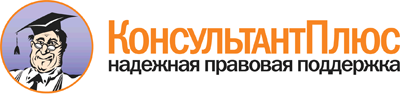  Приказ Минздрава России от 07.11.2012 N 635н
"Об утверждении стандарта специализированной медицинской помощи при внутричерепной травме"
(Зарегистрировано в Минюсте России 25.01.2013 N 26710) Документ предоставлен КонсультантПлюс

www.consultant.ru 

Дата сохранения: 21.07.2017 
 Прием (осмотр, консультация) врача-специалиста                           Прием (осмотр, консультация) врача-специалиста                           Прием (осмотр, консультация) врача-специалиста                           Прием (осмотр, консультация) врача-специалиста                                Код       медицинской      услуги      Наименование медицинской             услуги             Усредненный      показатель       частоты      предоставления <1>Усредненный  показатель  кратности   применения B01.003.001   Осмотр (консультация)       врачом-анестезиологом-      реаниматологом первичный    1               1           B01.023.001   Прием (осмотр,              консультация) врача-        невролога первичный         1               1           B01.024.001   Прием (осмотр,              консультация) врача-        нейрохирурга первичный      1               1           B01.028.001   Прием (осмотр,              консультация) врача-        оториноларинголога          первичный                   1               1           B01.029.001   Прием (осмотр,              консультация) врача-        офтальмолога первичный      1               1           B01.031.001   Прием (осмотр,              консультация) врача-        педиатра первичный          0,2             1           B01.035.001   Прием (осмотр,              консультация) врача-        психиатра первичный         1               1           B01.047.001   Прием (осмотр,              консультация) врача-        терапевта первичный         0,8             1           B01.050.001   Прием (осмотр,              консультация) врача-        травматолога-ортопеда       первичный                   1               1           Лабораторные методы исследования                                         Лабораторные методы исследования                                         Лабораторные методы исследования                                         Лабораторные методы исследования                                              Код       медицинской      услуги      Наименование медицинской             услуги             Усредненный      показатель       частоты      предоставления Усредненный  показатель  кратности   применения A09.05.034    Исследование уровня         хлоридов в крови            1               1           A09.05.036    Исследование уровня этанола в сыворотке крови           1               1           A09.05.037    Исследование концентрации   водородных ионов (pH) крови 0,4             1           A09.05.038    Исследование уровня         осмолярности                (осмоляльности) крови       0,8             1           A09.05.039    Исследование уровня         лактатдегидрогеназы в крови 0,4             1           A09.05.225    Определение уровня          антимюллерова гормона в     крови                       0,4             1           A09.23.002    Определение крови в         спинномозговой жидкости     0,1             1           A09.23.003    Исследование уровня глюкозы в спинномозговой жидкости   0,1             1           A09.23.004    Исследование уровня белка в спинномозговой жидкости     0,1             1           A09.23.006    Исследование физических     свойств спинномозговой      жидкости                    0,1             1           A09.23.008    Микроскопическое            исследование спинномозговой жидкости, подсчет клеток в  счетной камере (определение цитоза)                     0,1             1           A09.27.001    Исследование уровня глюкозы в отделяемом из носа        0,1             1           A12.05.005    Определение основных групп  крови (A, B, 0)             1               1           A12.05.006    Определение резус-          принадлежности              1               1           A12.05.014    Исследование времени        свертывания                 нестабилизированной крови   или рекальцификации плазмы  неактвированное             1               1           A12.05.015    Исследование времени        кровотечения                1               1           A12.05.016    Исследование свойств        сгустка крови               1               1           A12.05.017    Исследование агрегации      тромбоцитов                 1               1           A12.05.018    Исследование                фибринолитической           активности крови            1               1           A12.06.011    Проведение реакции          Вассермана (RW)             1               1           A26.06.035    Определение антигена к      вирусу гепатита B (HBeAg    Hepatitis B virus) в крови  1               1           A26.06.036    Определение антигена к      вирусу гепатита B (HBsAg    Hepatitis B virus) в крови  1               1           A26.06.037    Определение антигена к      вирусу гепатита B (HBcAg    Hepatitis B virus) в крови  1               1           A26.06.041    Определение антител классов M, G (IgM, IgG) к вирусному гепатиту C (Hepatitis C     virus) в крови              1               1           A26.06.048    Определение антител классов M, G (IgM, IgG) к вирусу    иммунодефицита человека     ВИЧ-1 (Human                immunodeficiency virus HIV  1) в крови                  1               1           A26.06.049    Определение антител классов M, G (IgM, IgG) к вирусу    иммунодефицита человека     ВИЧ-2 (Human                immunodeficiency virus HIV  2) в крови                  1               1           A26.09.010    Бактериологическое          исследование мокроты на     аэробные и факультативно-   анаэробные микроорганизмы   0,1             1           B01.045.012   Проведение судебно-         химической и химико-        токсикологической           экспертизы (исследования)   содержания в крови, моче и  внутренних органах          алкоголя, наркотических     средств и психотропных      веществ                     0,5             1           B03.005.004   Исследование                коагуляционного гемостаза   0,1             1           B03.005.006   Коагулограмма               (ориентировочное            исследование системы        гемостаза)                  0,1             1           B03.016.003   Общий (клинический) анализ  крови развернутый           1               1           B03.016.004   Анализ крови биохимический  общетерапевтический         1               1           B03.016.006   Анализ мочи общий           1               1           Инструментальные методы исследования                                     Инструментальные методы исследования                                     Инструментальные методы исследования                                     Инструментальные методы исследования                                          Код       медицинской      услуги      Наименование медицинской             услуги             Усредненный      показатель       частоты      предоставления Усредненный  показатель  кратности   применения A03.09.001    Бронхоскопия                0,4             1           A03.26.018    Биомикроскопия глазного дна 1               1           A03.26.019    Оптическое исследование     сетчатки с помощью          компьютерного анализатора   1               1           A03.26.019.003Оптическое исследование     головки зрительного нерва и слоя нервных волокон с      помощью компьютерного       анализатора                 0,2             1           A03.26.020    Компьютерная периметрия     0,6             1           A04.12.002.002Ультразвуковая              допплерография вен нижних   конечностей                 0,8             1           A04.23.001    Нейросонография             0,1             1           A04.23.001.001Ультразвуковое исследование головного мозга             1               1           A04.23.002    Эхоэнцефалография           0,5             1           A05.10.006    Регистрация                 электрокардиограммы         1               1           A05.23.001    Электроэнцефалография       1               1           A05.23.001.001Электроэнцефалография с     нагрузочными пробами        0,5             1           A05.23.007    Стабиллометрия              0,5             1           A05.23.009    Магнитно-резонансная        томография головного мозга  0,2             1           A05.23.009.003Магнитно-резонансная        перфузия головного мозга    0,2             1           A05.23.009.004Магнитно-резонансная        диффузия головного мозга    0,2             1           A05.23.009.005Магнитно-резонансная        ликворография головного     мозга                       0,2             1           A05.23.009.006Магнитно-резонансная        томография головного мозга  топометрическая             0,2             1           A05.23.009.008Магнитно-резонансная        томография головного мозга  фазовоконтрастная           0,2             1           A05.23.009.009Протонная магнитно-         резонансная спектроскопия   0,4             1           A06.03.002.001Компьютерная томография     головы с контрастированием  0,1             1           A06.03.002.002Компьютерная томография     головы без контрастирования структур головного мозга    0,5             1           A06.03.002.003Спиральная компьютерная     томография головы           0,8             1           A06.03.003    Рентгенография основания    черепа                      0,3             1           A06.03.005    Рентгенография всего        черепа, в одной или более   проекциях                   1               1           A06.03.007    Рентгенография первого и    второго шейного позвонка    0,3             1           A06.03.011    Рентгенография шейно-       дорсального отдела          позвоночника                0,5             1           A06.12.031    Церебральная ангиография    0,1             1           A06.12.031.001Церебральная ангиография    тотальная селективная       0,01            1           A06.12.031.002Церебральная ангиография с  функциональными пробами     0,01            1           A06.12.032    Флебография венозных        коллекторов (каменистых     синусов) головного мозга    0,01            1           A06.12.050    Компьютерно-томографическая ангиография одной           анатомической области       0,02            1           A06.23.004.003Компьютерно-томографическое спиральное перфузионное     исследование лицевого       отдела черепа               0,4             1           A12.25.008    Дихотическое прослушивание  1               1           A13.23.012    Общее нейропсихологическое  обследование                0,5             3           A13.23.013    Специализированное          нейропсихологическое        обследование                0,5             3           Прием (осмотр, консультация) и наблюдение врача-специалиста              Прием (осмотр, консультация) и наблюдение врача-специалиста              Прием (осмотр, консультация) и наблюдение врача-специалиста              Прием (осмотр, консультация) и наблюдение врача-специалиста                   Код       медицинской      услуги      Наименование медицинской             услуги             Усредненный      показатель       частоты      предоставления Усредненный  показатель  кратности   применения B01.003.003   Суточное наблюдение врачом- анестезиологом-             реаниматологом              1               15          B01.020.001   Прием (осмотр,              консультация) врача по      лечебной физкультуре        0,7             2           B01.023.002   Прием (осмотр,              консультация) врача-        невролога повторный         1               5           B01.024.003   Ежедневный осмотр врачом-   нейрохирургом с наблюдением и уходом среднего и         младшего медицинского       персонала в отделении       стационара                  1               15          B01.028.002   Прием (осмотр,              консультация) врача-        оториноларинголога          повторный                   0,5             3           B01.029.002   Прием (осмотр,              консультация) врача-        офтальмолога повторный      0,5             3           B01.031.001   Прием (осмотр,              консультация) врача-        педиатра первичный          0,2             5           B01.035.002   Прием (осмотр,              консультация) врача-        психиатра повторный         0,5             3           B01.047.002   Прием (осмотр,              консультация) врача-        терапевта повторный         0,8             5           B01.050.002   Прием (осмотр,              консультация) врача-        травматолога-ортопеда       повторный                   1               15          B01.051.001   Прием (осмотр,              консультация) врача-        трансфузиолога первичный    0,2             1           B01.053.001   Прием (осмотр,              консультация) врача-уролога первичный                   0,05            1           B01.054.001   Осмотр (консультация)       врача-физиотерапевта        0,7             2           B01.058.001   Прием (осмотр,              консультация) врача-        эндокринолога первичный     0,05            1           Наблюдение и уход за пациентом медицинским работником со средним         (начальным) профессиональным образованием                                Наблюдение и уход за пациентом медицинским работником со средним         (начальным) профессиональным образованием                                Наблюдение и уход за пациентом медицинским работником со средним         (начальным) профессиональным образованием                                Наблюдение и уход за пациентом медицинским работником со средним         (начальным) профессиональным образованием                                     Код       медицинской      услуги      Наименование медицинской             услуги             Усредненный      показатель       частоты      предоставления Усредненный  показатель  кратности   применения B03.003.005   Суточное наблюдение         реанимационного пациента    1               15          Лабораторные методы исследования                                         Лабораторные методы исследования                                         Лабораторные методы исследования                                         Лабораторные методы исследования                                              Код       медицинской      услуги      Наименование медицинской             услуги             Усредненный      показатель       частоты      предоставления Усредненный  показатель  кратности   применения A09.05.030    Исследование уровня натрия  в крови                     0,6             20          A09.05.031    Исследование уровня калия в крови                       0,6             20          A09.05.034    Исследование уровня         хлоридов в крови            0,6             20          A09.05.037    Исследование концентрации   водородных ионов (pH) крови 0,4             3           A09.05.038    Исследование уровня         осмолярности                (осмоляльности) крови       0,6             3           A09.05.039    Исследование уровня         лактатдегидрогеназы в крови 0,1             3           A09.05.209    Исследование уровня         прокальцитонина в крови     0,3             3           A09.23.002    Определение крови в         спинномозговой жидкости     0,1             1           A09.23.003    Исследование уровня глюкозы в спинномозговой жидкости   0,01            2           A09.23.004    Исследование уровня белка в спинномозговой жидкости     0,01            2           A09.23.006    Исследование физических     свойств спинномозговой      жидкости                    0,01            2           A09.23.008    Микроскопическое            исследование спинномозговой жидкости, подсчет клеток в  счетной камере (определение цитоза)                     0,01            2           A09.27.001    Исследование уровня глюкозы в отделяемом из носа        0,05            1           A12.05.014    Исследование времени        свертывания                 нестабилизированной крови   или рекальцификации плазмы  неактвированное             1               7           A12.05.015    Исследование времени        кровотечения                1               7           A12.05.016    Исследование свойств        сгустка крови               1               3           A12.05.017    Исследование агрегации      тромбоцитов                 1               7           A12.05.018    Исследование                фибринолитической           активности крови            1               7           A12.05.026    Исследование уровня         кислорода крови             0,3             10          A12.05.028    Определение тромбинового    времени в крови             1               6           A12.05.032    Исследование уровня         углекислого газа в крови    0,3             10          A26.01.005    Бактериологическое          исследование гнойного       отделяемого                 0,01            2           A26.02.003    Бактериологическое          исследование раневого       отделяемого на              неспорообразующие           анаэробные микроорганизмы   0,01            2           A26.02.004    Микологическое исследование раневого отделяемого на     грибы рода кандида (Candida spp.)                       0,01            2           A26.05.001    Бактериологическое          исследование крови на       стерильность                0,4             1           A26.09.011    Бактериологическое          исследование лаважной       жидкости на аэробные и      факультативно-анаэробные    микроорганизмы              0,1             1           A26.23.006    Микробиологическое          исследование спинномозговой жидкости на аэробные и      факультативно-анаэробные    условно-патогенные          микроорганизмы              0,01            2           A26.30.004    Определение                 чувствительности            микроорганизмов к           антибиотикам и другим       лекарственным препаратам    0,4             2           B03.016.003   Общий (клинический) анализ  крови развернутый           1               10          B03.016.004   Анализ крови биохимический  общетерапевтический         1               10          B03.016.006   Анализ мочи общий           1               6           Инструментальные методы исследования                                     Инструментальные методы исследования                                     Инструментальные методы исследования                                     Инструментальные методы исследования                                          Код       медицинской      услуги      Наименование медицинской             услуги             Усредненный      показатель       частоты      предоставления Усредненный  показатель  кратности   применения A03.09.001    Бронхоскопия                0,3             3           A04.23.002    Эхоэнцефалография           0,5             2           A05.10.006    Регистрация                 электрокардиограммы         0,4             15          A05.23.001    Электроэнцефалография       1               1           A05.23.004    Регистрация моторных        вызванных потенциалов       0,05            2           A05.23.005    Регистрация соматосенсорных вызванных потенциалов коры  головного мозга             0,05            2           A05.23.005.001Регистрация вызванных       потенциалов коры головного  мозга одной модальности     (зрительные, когнитивные,   акустические столовые)      0,05            2           A05.23.009    Магнитно-резонансная        томография головного мозга  0,2             1           A05.23.009.003Магнитно-резонансная        перфузия головного мозга    0,4             1           A05.23.009.004Магнитно-резонансная        диффузия головного мозга    0,4             1           A05.23.009.005Магнитно-резонансная        ликворография головного     мозга                       0,1             1           A05.23.009.006Магнитно-резонансная        томография головного мозга  топометрическая             0,1             1           A05.23.009.008Магнитно-резонансная        томография головного мозга  фазовоконтрастная           0,15            1           A05.23.009.009Протонная магнитно-         резонансная спектроскопия   0,4             1           A05.25.003    Исследование                коротколатентных вызванных  потенциалов                 0,2             2           A05.25.004    Исследование                среднелатентных вызванных   потенциалов                 0,2             2           A05.25.005    Исследование                длиннолатентных вызванных   потенциалов                 0,2             2           A06.03.002.001Компьютерная томография     головы с контрастированием  0,1             1           A06.03.002.002Компьютерная томография     головы без контрастирования структур головного мозга    0,6             1           A06.03.002.003Спиральная компьютерная     томография головы           0,4             1           A06.03.003    Рентгенография основания    черепа                      0,3             2           A06.03.005    Рентгенография всего        черепа, в одной или более   проекциях                   1               2           A06.03.007    Рентгенография первого и    второго шейного позвонка    0,3             2           A06.03.011    Рентгенография шейно-       дорсального отдела          позвоночника                0,5             2           A06.09.005    Компьютерная томография     органов грудной полости     0,2             2           A06.09.005.001Спиральная компьютерная     томография грудной полости  0,1             2           A06.09.007    Рентгенография легких       0,3             3           A06.23.004.003Компьютерно-томографическое спиральное перфузионное     исследование лицевого       отдела черепа               0,4             1           A12.12.002    Оценка дефицита             циркулирующей крови         0,3             30          A12.12.004    Суточное мониторирование    артериального давления      0,2             30          A12.13.001    Оценка периферического      сосудистого сопротивления   0,2             30          Хирургические, эндоскопические, эндоваскулярные и другие методы лечения, требующие анестезиологического и/или реаниматологического сопровождения  Хирургические, эндоскопические, эндоваскулярные и другие методы лечения, требующие анестезиологического и/или реаниматологического сопровождения  Хирургические, эндоскопические, эндоваскулярные и другие методы лечения, требующие анестезиологического и/или реаниматологического сопровождения  Хирургические, эндоскопические, эндоваскулярные и другие методы лечения, требующие анестезиологического и/или реаниматологического сопровождения       Код       медицинской      услуги      Наименование медицинской             услуги             Усредненный      показатель       частоты      предоставления Усредненный  показатель  кратности   применения A04.11.002    Ультразвуковое исследование интраоперационное           0,1             1           A11.08.009    Интубация трахеи            0,3             1           A11.12.001    Катетеризация подключичной  и других центральных вен    0,6             1           A11.16.009    Зондирование желудка        0,4             5           A11.23.001    Спинномозговая пункция      0,01            5           A11.23.002    Введение лекарственных      препаратов в спинномозговой канал                       0,1             10          A11.23.004    Введение лекарственных      препаратов в структуры      головного мозга             0,1             10          A11.23.006    Получение ликвора из        желудочков мозга            0,05            1           A15.23.001    Наложение повязки при       операциях на головном мозге 0,5             30          A16.01.003    Некрэктомия                 0,01            1           A06.01.004    Хирургическая обработка     раны или инфицированной     ткани                       0,5             1           A16.03.046    Реконструкция костей свода  черепа                      0,1             1           A16.03.053    Реконструкция скуло-        глазничного комплекса       0,1             1           A16.03.054    Реконструкция носо-         глазничного комплекса       0,1             1           A16.03.057    Реконструкция носо-губного  комплекса                   0,1             1           A16.08.003    Постановка временной        трахеостомы                 0,1             1           A16.08.004    Постановка постоянной       трахеостомы                 0,01            1           A16.08.019    Смена трахеостомической     трубки                      0,1             3           A16.08.020    Закрытие трахеостомы        0,01            1           A16.08.020.001Деканюляция (удаление       трахеотомической трубки)    0,06            1           A16.08.021    Трахеотомия                 0,1             1           A16.09.009    Лобэктомия                  0,01            1           A16.12.034    Закрытие артерио-венозной   фистулы                     0,01            1           A16.12.041.001Эндоваскуляная окклюзия     сосудов с помощью           микроспиралей               0,01            1           A16.12.041.002Эндоваскулярная окклюзия    полости аневризмы с помощью микроспиралей               0,01            1           A16.12.041.003Эндоваскуляная окклюзия     сосуда с помощью баллона    0,01            1           A16.12.041.004Трансартериальная окклюзия  полости аневризмы с помощью микроспиралей при поддержке стента                      0,01            1           A16.12.041.005Трансвенозная окклюзия      синуса с помощью            микроспиралей               0,01            11          A16.16.034    Гастростомия                0,008           1           A16.16.034.001Гастростомия с              использованием              видеоэндоскопических        технологий                  0,01            1           A16.23.002    Краниотомия                 0,15            1           A16.23.003    Формирование трепанационных отверстий в костях черепа   0,15            1           A16.23.004    Разрез головного мозга и    мозговых оболочек           0,15            1           A16.23.005    Иссечение поврежденных      костей черепа               0,015           1           A16.23.006    Краниопластика              0,015           1           Al 6.23.007   Вентрикулостомия            0,015           1           A16.23.010    Установка внечерепного      желудочкового шунта         0,01            1           A16.23.015    Пункция гематомы головного  мозга                       0,01            1           A16.23.016    Декомпрессивная трепанация  0,01            1           A16.23.017    Удаление гематомы головного мозга                       0,08            1           A16.23.017.001Закрытое дренирование       гематомы головного мозга    при помощи                  фибринолитических           препаратов                  0,01            1           A16.23.017.007Удаление гематом больших    полушарий головного мозга   0,08            1           A16.23.017.008Удаление гематом мозжечка   0,01            1           A16.23.017.009Удаление гематом глубинных  структур головного мозга    0,01            1           A16.23.018    Пластика твердой мозговой   оболочки                    0,02            1           A16.23.019    Пластика черепных нервов    0,02            1           A16.23.021    Пластика верхнего           сагиттального синуса        0,01            1           A16.23.022    Трепанация черепа           0,1             1           A16.23.023    Стереотаксические операции  на головном мозге           0,05            1           A16.23.025    Удаление пораженного        вещества головного мозга    0,01            1           A16.23.026    Удаление участков мозговой  оболочки                    0,01            1           A16.23.027    Перевязка кровеносных       сосудов головного мозга     0,1             1           A16.23.028    Удаление субдуральной       гематомы                    0,01            1           A16.23.044    Люмбальный дренаж наружный  0,01            1           A16.23.046    Пластика дефекта основания  черепа                      0,015           1           A16.23.046.001Пластика дефекта основания  черепа с использованием     аутотрансплантации костей   свода черепа                0,01            1           A16.23.047    Дренирование бокового       желудочка головного мозга   наружное                    0,01            1           A16.23.052    Пластика ликворной фистулы  0,02            1           A16.23.053    Установка вентрикулярного   дренажа наружного           0,01            1           A16.23.074    Декомпрессия корешка        черепно-мозгового нерва     0,01            1           A17.23.004    Электронейростимуляция      головного мозга             0,006           10          A18.05.011    Гемодиафильтрация           0,05            3           A18.05.012    Гемотрансфузия              0,15            3           B01.003.004   Анестезиологическое пособие (включая раннее             послеоперационное ведение)  1               1           Немедикаментозные методы профилактики, лечения и медицинской             реабилитации                                                             Немедикаментозные методы профилактики, лечения и медицинской             реабилитации                                                             Немедикаментозные методы профилактики, лечения и медицинской             реабилитации                                                             Немедикаментозные методы профилактики, лечения и медицинской             реабилитации                                                                  Код       медицинской      услуги      Наименование медицинской             услуги             Усредненный      показатель       частоты      предоставления Усредненный  показатель  кратности   применения A13.23.001    Медико-логопедическое       исследование при дисфагии   0,5             2           A13.23.002    Медико-логопедическое       исследование при афазии     0,1             2           A13.23.003    Медико-логопедическое       исследование при дизартрии  0,1             2           A13.23.004    Медико-логопедическая       процедура при дисфагии      0,25            15          A13.23.005    Медико-логопедическая       процедура при афазии        0,1             20          A13.23.006    Медико-логопедическая       процедура при дизартрии     0,1             20          A13.23.007    Медико-логопедическая       тонально-ритмическая        процедура                   0,1             20          A13.23.008    Медико-логопедическая       процедура с использованием  интерактивных               информационных технологий   0,1             20          A13.23.009    Индивидуальная нейро-       психологическая             коррекционно-               восстановительная процедура при афазии                  0,1             12          A13.23.011    Нейро-психологическая       коррекционно-               восстановительная процедура при нарушениях психических  функций                     0,3             7           A13.29.011    Социально-реабилитационная  работа                      1               10          A13.29.012    Процедуры двигательного     праксиса                    1               10          A15.12.002.001Прерывистая                 пневмокомпрессия нижних     конечностей                 0,25            5           A15.23.001    Наложение повязки при       операциях на головном мозге 1               5           A16.08.006    Механическая остановка      кровотечения (передняя и    задняя тампонада носа)      0,1             1           A17.02.001    Миоэлектростимуляция        0,2             10          A17.03.007    Воздействие магнитными      полями при костной          патологии                   0,5             10          A17.13.003    Воздействие токами          надтональной частоты        (ультратонотерапия) при     нарушениях микроциркуляции  0,2             8           A17.13.004    Дарсонвализация при         нарушениях микроциркуляции  0,3             8           A17.16.002    Электростимуляция           желудочно-кишечного тракта  0,2             3           A17.23.001    Электрофорез лекарственных  препаратов при заболеваниях центральной нервной системы и головного мозга           0,2             12          A17.23.002    Дарсонвализация местная при заболеваниях центральной    нервной системы и головного мозга                       0,2             10          A17.23.004.001Транскраниальная магнитная  стимуляция                  0,2             8           A17.30.014    Трансцеребральное           воздействие магнитными      полями                      0,3             8           A17.30.018    Воздействие                 электромагнитным излучением дециметрового диапазона     (ДМВ)                       0,2             8           A17.30.019    Воздействие переменным      магнитным полем (ПеМП)      0,5             10          A19.23.001    Упражнения лечебной         физкультурой, направленные  на уменьшение спастики      0,1             15          A19.23.002    Лечебная физкультура при    заболеваниях центральной    нервной системы и головного мозга                       0,25            20          A19.23.002.004Индивидуальное занятие      лечебной физкультурой при   афазии, дизартрии           0,1             12          A19.23.002.005Тренировка с биологической  обратной связью по          электромиографии (ЭМГ) при  афазии, дизартрии           0,1             12          A19.23.002.006Тренировка с биологической  обратной связью по          электроэнцефалографии (ЭЭГ) при афазии, дизартрии       0,1             12          A19.23.002.007Тренировка с биологической  обратной связью по          спирографическим            показателям при афазии,     дизартрии                   0,1             12          A19.23.002.008Тренировка с биологической  обратной связью по          гемодинамическим            показателям (артериальное   давление) при афазии,       дизартрии                   0,1             12          A19.23.002.010Индивидуальное занятие      лечебной физкультурой при   дисфагии                    0,1             15          A19.23.002.011Тренировка с биологической  обратной связью по          электромиографии (ЭМГ) при  дисфагии                    0,1             15          A19.23.002.012Процедуры, направленные на  уменьшение спастики         0,1             15          A19.23.002.016Механотерапия при           заболеваниях центральной    нервной системы и головного мозга                       0,1             15          A19.23.002.017Роботизированная            механотерапия при           заболеваниях центральной    нервной системы и головного мозга                       0,1             15          A19.23.002.025Лечебная физкультура с      использованием аппаратов и  тренажеров при заболеваниях центральной нервной системы и головного мозга           0,1             15          A19.23.003    Коррекция нарушения         двигательной функции при    помощи биологической        обратной связи              0,05            15          A19.23.003.001Тренировка с биологической  обратной связью по          динамографическим           показателям (по силе) при   заболеваниях центральной    нервной системы и головного мозга                       0,1             15          A19.23.003.002Тренировка с биологической  обратной связью по опорной  реакции при заболеваниях    центральной нервной системы и головного мозга           0,1             15          A19.23.003.003Тренировка с биологической  обратной связью по          подографическим показателям при заболеваниях            центральной нервной системы и головного мозга           0,1             15          A19.23.003.004Тренировка с биологической  обратной связью по          гониографическим            показателям (по суставному  углу) при заболеваниях      центральной нервной системы и головного мозга           0,1             15          A19.23.003.005Тренировка с биологической  обратной связью по          кинезиологическому образу   при заболеваниях            центральной нервной системы и головного мозга           0,1             15          A19.23.003.006Тренировка с биологической  обратной связью по линейной скорости перемещения при    заболеваниях центральной    нервной системы и головного мозга                       0,1             15          A19.23.003.007Тренировка с биологической  обратной связью по угловой  скорости                    перемещения при             заболеваниях центральной    нервной системы и головного мозга                       0,1             15          A19.23.003.008Тренировка с биологической  обратной связью по          линейному ускорению при     заболеваниях центральной    нервной системы и головного мозга                       0,1             15          A19.23.003.009Тренировка с биологической  обратной связью по угловому ускорению при заболеваниях  центральной нервной системы и головного мозга           0,1             15          A19.23.003.010Тренировка с биологической  обратной связью по          электроэнцефалографии (ЭЭГ) при заболеваниях            центральной нервной системы и головного мозга           0,1             15          A19.23.003.011Тренировка с биологической  обратной связью по          спирографическим            показателям при             заболеваниях центральной    нервной системы и головного мозга                       0,1             15          A19.23.003.012Тренировка с биологической  обратной связью по          показателям мышечной        механограммы при            заболеваниях центральной    нервной системы и головного мозга                       0,1             15          A19.23.003.013Тренировка с биологической  обратной связью по          гемодинамическим            показателям (артериальное   давление) при заболеваниях  центральной нервной системы и головного мозга           0,1             15          A19.23.003.014Тренировка с биологической  обратной связью по          электромиографии (ЭМГ) при  заболеваниях центральной    нервной системы и головного мозга                       0,1             15          A19.23.004    Коррекция нарушения         двигательной функции с      использованием компьютерных технологий                  0,1             15          A19.23.005    Пособие по восстановлению   позо-статических функций    0,1             15          A19.23.006    Динамическая                проприокоррекция            0,1             15          A19.30.004    Лечебная гимнастика при     заболеваниях и травмах      центральной нервной системы у детей                     0,05            20          A20.30.024.003Наружное применение газовой озонокислородной смеси      0,1             10          A21.23.001    Массаж при заболеваниях     центральной нервной системы 0,5             12          A21.23.002    Рефлексотерапия при         заболеваниях центральной    нервной системы             0,01            6           A21.23.005    Нейропсихологическая        реабилитация                1               1           A21.30.005    Массаж грудной клетки       0,5             10          A22.01.001.001Ультрафонофорез             лекарственный кожи          0,2             10          A22.01.005    Низкоинтенсивное лазерное   облучение кожи              0,4             8           A22.01.006    Ультрафиолетовое облучение  кожи                        0,3             3           A22.13.001    Лазерное облучение крови    0,3             8           A22.23.001    Воздействие                 низкоинтенсивным лазерным   излучением при заболеваниях центральной нервной системы и головного мозга           0,4             10          A22.23.003    Воздействие ультразвуковое  при заболеваниях            центральной нервной системы и головного мозга           0,1             10          A22.30.007    Воздействие интегральным    ультрафиолетовым излучением 0,2             10          A22.30.014    Определение биодозы для     ультрафиолетового облучения 0,2             1            Код      Анатомо-        терапевтическо-      химическая        классификация        Наименование         лекарственного        препарата <**> Усредненный    показатель     частоты    предоставления Единицы измерения  ССД   <***>  СКД  <****>A02BAБлокаторы H2-      гистаминовых       рецепторов         1             Ранитидин             мг       300     9000   Фамотидин             мг       40      1200   A03BAАлкалоиды          белладонны,        третичные амины    1             Атропин               мг       1,5     6      A03FAСтимуляторы        моторики желудочно-кишечного тракта   0,1           Метоклопрамид         мг       30      450    B05XAРастворы           электролитов       0,2           Магния сульфат        мг       7000    105000 A07AAАнтибиотики        0,05          Канамицин             мг       1500    7500   B05XAПрепараты калия    0,2           Калия хлорид          мг       3000    45000  A12CXДругие минеральные вещества           0,3           Калия и магния        аспарагинат           мг       350     3500   B02AAАминокислоты       0,2           Аминокапроновая       кислота               мг       16000   160000 B05AAКровезаменители и  препараты плазмы   крови              1             Гидроксиэтилкрахмал   мл       60      600    Декстран              мл       1000    12500  B05BCРастворы с         осмодиуретическим  действием          0,4           Маннитол              г        70      350    B05XAРастворы           электролитов       0,1           Натрия хлорид         мл       1000    15000  C01CAАдренергические и  дофаминергические  средства           0,3           Добутамин             мг       500     5000   Допамин               мг       500     5000   Эпинефрин             мг       0,5     2,5    C02ACАгонисты           имидазолиновых     рецепторов         0,05          Клонидин              мг       0,45    1,35   C03CAСульфонамиды       0,4           Фуросемид             мг       40      200    D04AAАнтигистаминные    препараты для      наружного          применения         0,8           Дифенгидрамин         мг       90      750    D06AXДругие антибиотики для наружного      применения         0,3           Гентамицин            мг       210     2100   D06BXДругие             противомикробные   препараты          0,1           Метронидазол          мг       1500    10500  D07AAКортикостероиды с  низкой активностью (группа I)         0,2           Гидрокортизон         мг       125     1250   Преднизолон           мл       60      300    H01BAВазопрессин и его  аналоги            0,01          Десмопрессин          мг       4       120    J01CRКомбинации         пенициллинов,      включая комбинации с ингибиторами     бета-лактамаз      0,5           Амоксициллин +        [Клавулановая кислота]мг       500 +   100     5000 + 1000   J01DBЦефалоспорины      первого поколения  0,2           Цефазолин             мг       3000    15000  Цефалексин            мг       2000    10000  J01DDЦефалоспорины      третьего поколения 0,4           Цефоперазон +         [Сульбактам]          мг       2000 +  2000    20000 +20000  Цефотаксим            мг       4000    40000  Цефтазидим            мг       4000    40000  Цефтриаксон           мг       2000    20000  J01DEЦефалоспорины      четвертого         поколения          0,2           Цефепим               мг       2000    20000  J01DHКарбапенемы        0,3           Имипенем +            [Циластатин]          мг       1000 +  1000    10000 +10000  Меропенем             мг       2000    20000  J01GBДругие             аминогликозиды     0,15          Амикацин              мг       1000    10000  Тобрамицин            мг       240     2400   J01MAФторхинолоны       0,1           Левофлоксацин         мг       500     5000   Ципрофлоксацин        мг       500     5000   J01XAАнтибиотики        гликопептидной     структуры          0,5           Ванкомицин            мг       2000    20000  J01XXПрочие             антибактериальные  препараты          0,05          Линезолид             мг       1200    12000  M01ABПроизводные        уксусной кислоты и родственные        соединения         0,15          Диклофенак            мг       100     500    Кеторолак             мг       30      900    M01ACОксикамы           0,01          Лорноксикам           мг       12      60     M01AEПроизводные        пропионовой кислоты0,2           Кетопрофен            мг       150     750    N01AHОпиоидные          анальгетики        0,4           Фентанил              мг       1       5      N01AXДругие препараты   для общей анестезии0,6           Кетамин               мг       100     200    Пропофол              мг       800     8000   N02AAАлкалоиды опия     0,2           Морфин                мг       30      120    N02AXАнальгетики со     смешанным          механизмом действия0,4           Трамадол              мг       300     1800   N03AEПроизводные        бензодиазепина     0,2           Клоназепам            мг       8       80     N03AFПроизводные        карбоксамида       0,1           Карбамазепин          мг       1000    10000  N03AGПроизводные жирных кислот             0,1           Вальпроевая кислота   мг       1500    1500   N04BAДопа и ее          производные        0,1           Леводопа + [Карбидопа]мг       600 + 606000 + 600    N05BAПроизводные        бензодиазепина     0,25          Диазепам              мг       10      100    Лоразепам             мг       2,5     37,5   N05CDПроизводные        бензодиазепина     0,5           Мидазолам             мг       15      150    Нитразепам            мг       5       50     N06BXДругие             психостимуляторы и ноотропные         препараты          0,3           Цитиколин             мг       2000    10000  N07AXДругие             парасимпатомиметики0,8           Холина альфосцерат    мг       1000    10000  R01AAСимпатомиметики    0,1           Фенилэфрин            мг       4       40     R05CBМуколитические     препараты          0,4           Ацетилцистеин         мг       500     5000   V07ABРастворители и     разбавители,       включая            ирригационные      растворы           1             Вода                  мл       500     5000   Код  Наименование вида медицинского               изделия             Усредненный показатель частоты предоставления  Среднее  количество6952Заплата для твердой мозговой     оболочки                         0,015                  2          Наименование вида лечебного питания  Усредненный показатель частоты предоставления КоличествоОсновная лечебная диета (ОЛД)         0,5                    15        Вариант диеты с повышенным количествомбелка (высокобелковая диета (т))      0,5                    15        Энтеральное питание (ЭП)              1                      15        